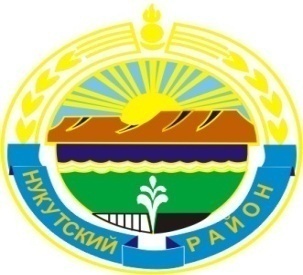 Муниципальное образование «Нукутский район»ДУМА МУНИЦИПАЛЬНОГО ОБРАЗОВАНИЯ «НУКУТСКИЙ  РАЙОН»Шестой созыв РЕШЕНИЕ22 февраля 2019 г.                                      № 3                                                      п.НовонукутскийО рассмотрении протеста прокурора района на решение Думы МО «Нукутский район» от 27 декабря 2018 г. № 63 «О бюджете муниципального образования «Нукутский район» на 2019 год и на плановый период 2020 и 2021 годов»         Рассмотрев протест прокурора района на решение Думы МО «Нукутский район» от 27 декабря 2018 г. № 63 «О бюджете муниципального образования «Нукутский район» на 2019 год и на плановый период 2020 и 2021 годов» (в редакции решения Думы МО «Нукутский район» от 29 января 2019 г. № 1), руководствуясь статьей 27 Устава муниципального образования «Нукутский район», ДумаРЕШИЛА:1.  Протест прокурора района на решение Думы МО «Нукутский район» от 27 декабря     2018 г. № 63 «О бюджете муниципального образования «Нукутский район» на 2019 год и на плановый период 2020 и 2021 годов» (в редакции решения Думы МО «Нукутский район» от 29 января 2019 г. № 1) принять к сведению.2. Рекомендовать начальнику отдела по архитектуре, строительству и ЖКХ администрации МО «Нукутский район» Андрианову С.В. внести изменения в муниципальную программу «Окружающая среда» на 2019 – 2023 годы» в части организации экологического воспитания и формирования экологической культуры в области обращения с твердыми коммунальными отходами в течение марта 2019 года.3. Рекомендовать начальнику Финансового управления администрации МО «Нукутский район» Ивановой Н.А. предусмотреть в бюджете муниципального образования «Нукутский район» денежные средства на выполнение данных мероприятий.4. Опубликовать настоящее решение в печатном издании «Официальный курьер» и разместить на официальном сайте муниципального образования «Нукутский район».Председатель Думы муниципальногообразования  «Нукутский район»					      К.М. Баторов